г. Петропавловск-Камчатский		                     « 04 »   мая     2016  годаВ целях уточнения отдельных положений приложения к приказу  Министерства социального развития и труда Камчатского края от 15.01.2016 № 35-п «Об утверждении тарифов на социальные услуги,  предоставляемые в организациях социального обслуживания граждан в Камчатском крае в полустационарной форме социального обслуживания, на 2016 год»ПРИКАЗЫВАЮ:1. Внести изменения в приложение к  приказу  Министерства социального развития и труда Камчатского края от 15.01.2016 № 35-п «Об утверждении тарифов на социальные услуги, предоставляемые в организациях социального обслуживания граждан в Камчатском крае в полустационарной форме социального обслуживания, на 2016 год», изложив его в редакции, согласно приложению. 2. Настоящий приказ вступает в силу через 10 дней после дня его официального опубликования.Министр                                                                                       И.Э. Койрович Тарифы на социальные услуги, предоставляемые в организациях социального обслуживания граждан в Камчатском крае в полустационарной форме социального обслуживания, на 2016 год1. Комплексные центры социального обслуживания населения (отделения дневного пребывания и социально-реабилитационные отделения для пожилых граждан и инвалидов)Центр социальной реабилитации граждан, организация, осуществляющая реабилитацию и ресоциализацию лиц, потребляющих наркотические средства или психотропные вещества без назначения врачаСоциально-реабилитационные центры для несовершеннолетних, центры помощи семье и детям в социально-реабилитационных отделениях, отделения психолого-педагогической помощи семье и детям и отделениях дневного пребывания комплексных центров социального обслуживания населения4. Отделение социально-медицинской реабилитации дома ветеранов5. Социальные приюты для несовершеннолетних6. Кризисные центры для женщин, пострадавших от жестокого обращения.».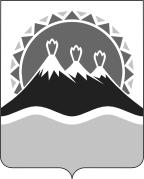 МИНИСТЕРСТВО СОЦИАЛЬНОГО РАЗВИТИЯ  И ТРУДАКАМЧАТСКОГО КРАЯПРИКАЗ №  446-пО внесении изменений в приложение к приказу Министерства социального развития и труда Камчатского края от 15.01.2016 № 35-п «Об утверждении тарифов на социальные услуги,  предоставляемые в организациях социального обслуживания граждан в Камчатском крае в полустационарной форме социального обслуживания, на 2016 год»Приложение к приказу Министерства социального развития и труда Камчатского края от  04.05.2016     №  446-п«Приложение к приказу Министерства социального развития и труда Камчатского краяот 15.01.2016 № 35-п№ п/пНаименование социальной услугиСреднее время оказания социальной услугиМаксимальное количество услуг в месяцТариф на социальную услугу, руб.Тариф на социальную услугу, руб.№ п/пНаименование социальной услугиСреднее время оказания социальной услугиМаксимальное количество услуг в месяцВ городской местностиВ сельской местности124Социально-бытовые услугиСоциально-бытовые услугиСоциально-бытовые услугиСоциально-бытовые услугиСоциально-бытовые услугиСоциально-бытовые услуги1.1.Предоставление помещений для организации реабилитационных и медицинских мероприятий, культурно-бытового обслуживания8 час2040,045,01.2.Предоставление в пользование мебели и оборудования8 час2030,0035,001.3.Обеспечение питанием согласно утвержденным нормам40 мин20210,00220,001.4. Организация досуга и отдыха, в том числе обеспечение книгами, журналами, газетами, настольными играми1.4. Организация досуга и отдыха, в том числе обеспечение книгами, журналами, газетами, настольными играми1.4. Организация досуга и отдыха, в том числе обеспечение книгами, журналами, газетами, настольными играми1.4. Организация досуга и отдыха, в том числе обеспечение книгами, журналами, газетами, настольными играми1.4. Организация досуга и отдыха, в том числе обеспечение книгами, журналами, газетами, настольными играми1.4. Организация досуга и отдыха, в том числе обеспечение книгами, журналами, газетами, настольными играми1.4.1.Организация и проведение культурно-развлекательной программы2 часа1540,00550,001.4.2.предоставление печатных изданий, настольных игр20 мин203,005,001.5.Организация перевозки и (или сопровождение к месту лечения, получения консультации, обучения, проведения культурных мероприятий1 час2530,00550,001.6.Содействие в сборе и оформлении документов на получение социального обслуживания в стационарной форме2 часа1120,00125,001.7.Содействие в обеспечении ритуальными услугами и организация захоронения умершего получателя услуг4 часаПо мере необходимости960,001000,002. Социально-медицинские услуги2. Социально-медицинские услуги2. Социально-медицинские услуги2. Социально-медицинские услуги2. Социально-медицинские услуги2. Социально-медицинские услуги2.1. Выполнение процедур, связанных с организацией ухода, наблюдением за состоянием здоровья получателей социальных услуг2.1. Выполнение процедур, связанных с организацией ухода, наблюдением за состоянием здоровья получателей социальных услуг2.1. Выполнение процедур, связанных с организацией ухода, наблюдением за состоянием здоровья получателей социальных услуг2.1. Выполнение процедур, связанных с организацией ухода, наблюдением за состоянием здоровья получателей социальных услуг2.1. Выполнение процедур, связанных с организацией ухода, наблюдением за состоянием здоровья получателей социальных услуг2.1. Выполнение процедур, связанных с организацией ухода, наблюдением за состоянием здоровья получателей социальных услуг2.1.1.Измерение температуры тела10 мин125,005,002.1.2.Измерение артериального давления10 мин203,003,002.1.3.Контроль за приемом лекарств3 мин203,003,002.2. Оказание содействия в проведении оздоровительных мероприятий2.2. Оказание содействия в проведении оздоровительных мероприятий2.2. Оказание содействия в проведении оздоровительных мероприятий2.2. Оказание содействия в проведении оздоровительных мероприятий2.2. Оказание содействия в проведении оздоровительных мероприятий2.2. Оказание содействия в проведении оздоровительных мероприятий2.2.1.Фитотерапия20 мин1220,0023,002.2.2.Кислородный коктейль20 мин1220,0023,002.2.3.Проведение прогулок30 мин1235,0040,002.2.4.Проведение занятий по адаптивной физкультуре60 мин14150,00155,002.3.Консультирование по социально-медицинским вопросам (поддержания и сохранения здоровья получателей социальных услуг, проведение оздоровительных мероприятий, наблюдения за получателями социальных услуг для выявления отклонений в состоянии их здоровья20 мин455,0060,003. Социально-психологические услуги3. Социально-психологические услуги3. Социально-психологические услуги3. Социально-психологические услуги3. Социально-психологические услуги3. Социально-психологические услуги3.1.Социально-психологическое консультирование, в том числе по вопросам внутрисемейных отношений30 минПо мере необходимости60,0065,003.2.Психологическая помощь и поддержка, в том числе гражданам, осуществляющим уход на дому за тяжелобольными получателями социальных услуг30 минПо мере необходимости60,0065,003.3. Психологическая диагностика и обследование личности3.3. Психологическая диагностика и обследование личности3.3. Психологическая диагностика и обследование личности3.3. Психологическая диагностика и обследование личности3.3. Психологическая диагностика и обследование личности3.3. Психологическая диагностика и обследование личности3.3.1Индивидуальная диагностика с использованием компьютера60 минПо мере необходимости120,00125,003.3.2.Индивидуальная диагностика с использованием бланков90 минПо мере необходимости145,00150,003.3.3Групповая диагностика с использованием компьютера90 минПо мере необходимости90,00100,003.3.4.Групповая диагностика с использованием бланков90 минПо мере необходимости90,00100,003.4. Психологическая коррекция3.4. Психологическая коррекция3.4. Психологическая коррекция3.4. Психологическая коррекция3.4. Психологическая коррекция3.4. Психологическая коррекция3.4.1.Психологическая коррекция (индивидуально)45 мин.По мере необходимости150,00160,003.4.2.Психологическая коррекция (в группе)60 минПо мере необходимости30,0035,003.4.3.Занятия в сенсорной комнате60 минПо мере необходимости55,0060,004. Социально-педагогические услуги4. Социально-педагогические услуги4. Социально-педагогические услуги4. Социально-педагогические услуги4. Социально-педагогические услуги4. Социально-педагогические услуги4.1.Обучение практическим навыкам общего ухода за тяжелобольными получателями социальных услуг, получателями социальных услуг, имеющими ограничения жизнедеятельности, в том числе за детьми-инвалидами30 минПо мере необходимости120,00125,004.2.Формирование позитивных интересов (в том числе в сфере досуга)60 мин8160,00175,004.3.Организация досуга (праздники, экскурсии и другие культурные мероприятия)3 часа1520,00550,005. Социально-трудовые услуги5. Социально-трудовые услуги5. Социально-трудовые услуги5. Социально-трудовые услуги5. Социально-трудовые услуги5. Социально-трудовые услуги5.1.Проведение мероприятий по использованию остаточных трудовых возможностей и обучению доступным профессиональным навыкам 40 мин14105,00110,005.2.Оказание помощи в трудоустройстве45 мин1/695,00100,005.3.Организация помощи в получении образования и (или) профессии инвалидами (детьми-инвалидами) в соответствии с их способностями40 мин1/635,0040,006. Социально-правовые услуги6. Социально-правовые услуги6. Социально-правовые услуги6. Социально-правовые услуги6. Социально-правовые услуги6. Социально-правовые услуги6.1.Оказание помощи в оформлении и восстановлении документов получателей социальных услуг6.1.Оказание помощи в оформлении и восстановлении документов получателей социальных услуг6.1.Оказание помощи в оформлении и восстановлении документов получателей социальных услуг6.1.Оказание помощи в оформлении и восстановлении документов получателей социальных услуг6.1.Оказание помощи в оформлении и восстановлении документов получателей социальных услуг6.1.Оказание помощи в оформлении и восстановлении документов получателей социальных услуг6.1.Оказание помощи в оформлении и восстановлениидокументов получателей социальных услуг40 мин1/1255,0060,006.2.Оказание помощи в получении юридических услуг40 минПо мере необходимости160,00170,007. Услуги в целях повышения коммуникативного потенциала получателей социальных услуг, имеющих ограничения жизнедеятельности, в том числе детей-инвалидов7. Услуги в целях повышения коммуникативного потенциала получателей социальных услуг, имеющих ограничения жизнедеятельности, в том числе детей-инвалидов7. Услуги в целях повышения коммуникативного потенциала получателей социальных услуг, имеющих ограничения жизнедеятельности, в том числе детей-инвалидов7. Услуги в целях повышения коммуникативного потенциала получателей социальных услуг, имеющих ограничения жизнедеятельности, в том числе детей-инвалидов7. Услуги в целях повышения коммуникативного потенциала получателей социальных услуг, имеющих ограничения жизнедеятельности, в том числе детей-инвалидов7. Услуги в целях повышения коммуникативного потенциала получателей социальных услуг, имеющих ограничения жизнедеятельности, в том числе детей-инвалидов7.1.Обучение инвалидов  пользованию средствами ухода и техническими средствами реабилитации30 мин.1/635,0040,007.2.Проведение социально-реабилитационных мероприятий в сфере социального обслуживания 1) массаж аппаратный, мануальный;2) проведение занятий с использованием тренажеров20 мин.¼1) 55,00	2) 65,001) 60,00       2) 70,007.3.Обучение навыкам поведения в быту и общественных местах30 мин.¼180,00190,007.4.Оказание помощи в обучении навыкам компьютерной грамотности45 мин1/12200,00210,00№ п/пНаименование социальной услугиСреднее время оказания социальной услугиМаксимальное количество услуг в месяцТариф на социальную услугу, руб.Тариф на социальную услугу, руб.№ п/пНаименование социальной услугиСреднее время оказания социальной услугиМаксимальное количество услуг в месяцВ городской местностиВ сельской местности1241. Социально-бытовые услуги1. Социально-бытовые услуги1. Социально-бытовые услуги1. Социально-бытовые услуги1. Социально-бытовые услуги1. Социально-бытовые услуги1.1.Предоставление площади жилых помещений в соответствии с утвержденными нормативами24 часа30125,00130,001.2.Текущая уборка жилых помещений 20 мин.3021,0023,001.2.Мытье окон30 мин.1/630,0035,001.3.Генеральная уборка жилых помещений или заключительная уборка жилых помещений (убытие клиента, инфекционное заболевание, смерть)40 мин.143,0045,001.4.Предоставление помещений для организации реабилитационных и медицинских мероприятий, культурно-бытового обслуживания60 мин.205,007,001.5.Предоставление в пользование мебели и оборудования24 часа3050,0055,001.6.Предоставление помещений для отправления религиозных обрядов60 мин.303,004,001.7. Обеспечение мягким инвентарем  в соответствии с утвержденными нормативами1.7. Обеспечение мягким инвентарем  в соответствии с утвержденными нормативами1.7. Обеспечение мягким инвентарем  в соответствии с утвержденными нормативами1.7. Обеспечение мягким инвентарем  в соответствии с утвержденными нормативами1.7. Обеспечение мягким инвентарем  в соответствии с утвержденными нормативами1.7. Обеспечение мягким инвентарем  в соответствии с утвержденными нормативами1.7.1.Постельными принадлежностями5 мин.442,0045,001.7.2.Стирка постельного белья,  полотенец машинным способом 3 кг сухого белья1,5 часа4115,00125,001.7.3.Дезинфекция постельного, нательного белья, одежды 3 кг сухого белья4 часа1/6180,00185,001.7.4.Глажка постельного белья, одежды машинным, ручным способом40 мин.4120,00125,001.8.Обеспечение питанием согласно утвержденным нормам20 мин.30275,00280,001.9. Организация досуга и отдыха, в том числе обеспечение книгами, журналами, газетами, настольными играми1.9. Организация досуга и отдыха, в том числе обеспечение книгами, журналами, газетами, настольными играми1.9. Организация досуга и отдыха, в том числе обеспечение книгами, журналами, газетами, настольными играми1.9. Организация досуга и отдыха, в том числе обеспечение книгами, журналами, газетами, настольными играми1.9. Организация досуга и отдыха, в том числе обеспечение книгами, журналами, газетами, настольными играми1.9. Организация досуга и отдыха, в том числе обеспечение книгами, журналами, газетами, настольными играми1.9.1Организация и проведение культурно-развлекательной программы2 часа265,0070,001.9.2.предоставление печатных изданий, настольных игр5 мин.303,005,001.10.Организация перевозки и (или сопровождение к месту лечения, получения консультации, обучения, проведения культурных мероприятий1 час2530,00550,001.11.Содействие в сборе и оформлении документов на получение социального обслуживания в стационарной форме2 часа1120,00125,001.12.Содействие в обеспечении ритуальными услугами и организация захоронения умершего получателя услуг4 часаПо мере необходимости960,001000,002. Социально-медицинские услуги2. Социально-медицинские услуги2. Социально-медицинские услуги2. Социально-медицинские услуги2. Социально-медицинские услуги2. Социально-медицинские услуги2.1. Выполнение процедур, связанных с организацией ухода, наблюдением за состоянием здоровья получателей социальных услуг2.1. Выполнение процедур, связанных с организацией ухода, наблюдением за состоянием здоровья получателей социальных услуг2.1. Выполнение процедур, связанных с организацией ухода, наблюдением за состоянием здоровья получателей социальных услуг2.1. Выполнение процедур, связанных с организацией ухода, наблюдением за состоянием здоровья получателей социальных услуг2.1. Выполнение процедур, связанных с организацией ухода, наблюдением за состоянием здоровья получателей социальных услуг2.1. Выполнение процедур, связанных с организацией ухода, наблюдением за состоянием здоровья получателей социальных услуг2.1.1.Измерение температуры тела10 мин125,005,002.1.2.Измерение артериального давления10 мин125,005,002.1.3.Контроль за приемом лекарств3 мин203,003,002.2.Систематическое наблюдение за получателями социальных услуг в целях выявления отклонений в состоянии их здоровья20 мин2015,0017,002.3.Консультирование по социально-медицинским вопросам (поддержания и сохранения здоровья получателей социальных услуг, проведение оздоровительных мероприятий, наблюдения за получателями социальных услуг для выявления отклонений в состоянии их здоровья20 мин.4242,00250,002.4.Проведение мероприятий, направленных на формирование здорового образа жизни50 мин.4210,00215,002.5. Проведение первичного медицинского осмотра и первичной санитарной обработки2.5. Проведение первичного медицинского осмотра и первичной санитарной обработки2.5. Проведение первичного медицинского осмотра и первичной санитарной обработки2.5. Проведение первичного медицинского осмотра и первичной санитарной обработки2.5. Проведение первичного медицинского осмотра и первичной санитарной обработки2.5. Проведение первичного медицинского осмотра и первичной санитарной обработки2.5.1.Прием клиента при поступлении в организацию социального обслуживания (или по возвращении клиента, отсутствовавшего в организации более 5 дней)20 мин.4120,00125,002.5.2.Проведение первичной санитарной обработки1час4180,00190,002.5.3.Парикмахерские услуги30 мин.1150,00170,002.5.4.Санитарная обработка одежды в дезкамере, дезинфекция40 мин.  480,0085,002.6. Содействие в получении (приобретении) по назначению лечащего врача лекарственных препаратов, медицинских изделий, в том числе технических средств реабилитации, и специализированных продуктов лечебного питания2.6. Содействие в получении (приобретении) по назначению лечащего врача лекарственных препаратов, медицинских изделий, в том числе технических средств реабилитации, и специализированных продуктов лечебного питания2.6. Содействие в получении (приобретении) по назначению лечащего врача лекарственных препаратов, медицинских изделий, в том числе технических средств реабилитации, и специализированных продуктов лечебного питания2.6. Содействие в получении (приобретении) по назначению лечащего врача лекарственных препаратов, медицинских изделий, в том числе технических средств реабилитации, и специализированных продуктов лечебного питания2.6. Содействие в получении (приобретении) по назначению лечащего врача лекарственных препаратов, медицинских изделий, в том числе технических средств реабилитации, и специализированных продуктов лечебного питания2.6. Содействие в получении (приобретении) по назначению лечащего врача лекарственных препаратов, медицинских изделий, в том числе технических средств реабилитации, и специализированных продуктов лечебного питания2.6.1.Взаимодействие с Фондом социального страхования (ФСС) для оформления направления на получение либо изготовление технического средства реабилитации (ТСР)4 часа1/12350,00365,002.6.2.Доставка (сопровождение) клиента на предприятие (организацию), изготавливающее ТСР для снятия мерок или доставка ТСР в учреждение социального обслуживания1 час1/12580,00600,002.6.3.Взаимодействие с пунктом проката 1 час1/1280,0085,002.7.Оказание доврачебной помощи30 мин.1/1290,0095,002.8. Содействие в направлении в медицинские организации на лечение в стационарных условиях2.8. Содействие в направлении в медицинские организации на лечение в стационарных условиях2.8. Содействие в направлении в медицинские организации на лечение в стационарных условиях2.8. Содействие в направлении в медицинские организации на лечение в стационарных условиях2.8. Содействие в направлении в медицинские организации на лечение в стационарных условиях2.8. Содействие в направлении в медицинские организации на лечение в стационарных условиях2.8.1.Организация взаимодействия с государственными учреждениями здравоохранения, в форме записи на прием к специалисту, на обследование, госпитализацию1 час1/1280,0085,002.8.2.Доставка и сопровождение клиента в государственные учреждения здравоохранения на прием к специалисту, в пределах муниципального образования по месту проживания клиента и обратно 1 час1/12580,00600,003. Социально-психологические услуги3. Социально-психологические услуги3. Социально-психологические услуги3. Социально-психологические услуги3. Социально-психологические услуги3. Социально-психологические услуги3.1.Социально-психологическое консультирование, в том числе по вопросам внутрисемейных отношений30 мин.1/680,0085,003.2. Психологическая диагностика и обследование личности3.2. Психологическая диагностика и обследование личности3.2. Психологическая диагностика и обследование личности3.2. Психологическая диагностика и обследование личности3.2. Психологическая диагностика и обследование личности3.2. Психологическая диагностика и обследование личности3.2.1.Индивидуальная диагностика с использованием компьютера1 час1/6150,00155,003.2.2.Индивидуальная диагностика с использованием бланков1,5 часа1/6180,00185,003.2.3.Групповая диагностика с использованием компьютера1,5 часа1/630,0035,003.2.4.Групповая диагностика с использованием бланков1,5 часа35,0040,003.3. Психологическая коррекция3.3. Психологическая коррекция3.3. Психологическая коррекция3.3. Психологическая коррекция3.3. Психологическая коррекция3.3. Психологическая коррекция3.3.1.Психологическая коррекция (индивидуально)45 мин.150,00160,003.3.2.Психологическая коррекция (в группе)1 час.30,0035,004. Социально-педагогические услуги4. Социально-педагогические услуги4. Социально-педагогические услуги4. Социально-педагогические услуги4. Социально-педагогические услуги4. Социально-педагогические услуги4.1.Организация досуга (праздники, экскурсии и другие культурные мероприятия)2 часа1/3450,00470,005. Социально-трудовые услуги5. Социально-трудовые услуги5. Социально-трудовые услуги5. Социально-трудовые услуги5. Социально-трудовые услуги5. Социально-трудовые услуги5.1.Проведение мероприятий по использованию остаточных трудовых возможностей и обучениюдоступным профессиональным навыкам40 мин.1/12225,00230,005.2.Оказание помощи в трудоустройстве45 мин.1/695,00100,005.3.Организация помощи в получении образования и (или) профессии инвалидамив соответствии с их способностями40 мин.1/635,0040,006. Социально-правовые услуги6. Социально-правовые услуги6. Социально-правовые услуги6. Социально-правовые услуги6. Социально-правовые услуги6. Социально-правовые услуги6.1.Оказание помощи в оформлении и восстановлении документов получателей социальных услуг6.1.Оказание помощи в оформлении и восстановлении документов получателей социальных услуг6.1.Оказание помощи в оформлении и восстановлении документов получателей социальных услуг6.1.Оказание помощи в оформлении и восстановлении документов получателей социальных услуг6.1.Оказание помощи в оформлении и восстановлении документов получателей социальных услуг6.1.Оказание помощи в оформлении и восстановлении документов получателей социальных услуг6.1.1.Оказание помощи в оформлении и восстановлениидокументов получателей социальных услуг40 мин.1/1255,0060,006.1.2.Содействие в оформлении регистрации по месту пребывания (жительства)45 мин.1/1260,0065,006.2.Оказание помощи в получении юридических услуг40 мин.1/375,0080,006.3.Оказание помощи в защите прав и законных интересов получателей социальных услуг1 час.1/6180,00185,007. Услуги в целях повышения коммуникативного потенциала получателей социальных услуг, имеющих ограничения жизнедеятельности, в том числе детей-инвалидов7. Услуги в целях повышения коммуникативного потенциала получателей социальных услуг, имеющих ограничения жизнедеятельности, в том числе детей-инвалидов7. Услуги в целях повышения коммуникативного потенциала получателей социальных услуг, имеющих ограничения жизнедеятельности, в том числе детей-инвалидов7. Услуги в целях повышения коммуникативного потенциала получателей социальных услуг, имеющих ограничения жизнедеятельности, в том числе детей-инвалидов7. Услуги в целях повышения коммуникативного потенциала получателей социальных услуг, имеющих ограничения жизнедеятельности, в том числе детей-инвалидов7. Услуги в целях повышения коммуникативного потенциала получателей социальных услуг, имеющих ограничения жизнедеятельности, в том числе детей-инвалидов7.1.Обучение инвалидов  пользованию средствами ухода и техническими средствами реабилитации30 мин.1/635,0040,007.2.Проведение социально-реабилитационных мероприятий в сфере социального обслуживания20 мин.1/385,0090,007.3.Обучение навыкам поведения в быту и общественных местах30 мин.1/3120,00125,00№ п/пНаименование социальной услугиСреднее время оказания социальной услугиМаксимальное количество услуг в месяцТариф на социальную услугу, руб.Тариф на социальную услугу, руб.№ п/пНаименование социальной услугиСреднее время оказания социальной услугиМаксимальное количество услуг в месяцВ городской местностиВ сельской местности124Социально-бытовые услугиСоциально-бытовые услугиСоциально-бытовые услугиСоциально-бытовые услугиСоциально-бытовые услугиСоциально-бытовые услуги1.1.Предоставление помещений для организации реабилитационных и медицинских мероприятий, культурно-бытового обслуживания8 час2040,0        45,01.2.Предоставление в пользование мебели и оборудования8 час2035,040,01.3.Обеспечение питанием в соответствии с утвержденными нормативами 40 минежедневно1.4. Организация досуга и отдыха, в том числе обеспечение книгами, журналами, газетами, настольными играми1.4. Организация досуга и отдыха, в том числе обеспечение книгами, журналами, газетами, настольными играми1.4. Организация досуга и отдыха, в том числе обеспечение книгами, журналами, газетами, настольными играми1.4. Организация досуга и отдыха, в том числе обеспечение книгами, журналами, газетами, настольными играми1.4. Организация досуга и отдыха, в том числе обеспечение книгами, журналами, газетами, настольными играми1.4. Организация досуга и отдыха, в том числе обеспечение книгами, журналами, газетами, настольными играми1.4.1.Организация и проведение культурно-развлекательной программы2 часа20230,0250,01.4.2.предоставление печатных изданий, настольных игр20 мин203,05,01.5.Организация перевозки и (или) сопровождение к месту лечения, получения консультации, обучения, проведения культурных мероприятий          1 час2530,0550,01.6.Сопровождение во время прогулок 1 час20110,0115,02. Социально-медицинские услуги2. Социально-медицинские услуги2. Социально-медицинские услуги2. Социально-медицинские услуги2. Социально-медицинские услуги2. Социально-медицинские услуги2.1.Оказание содействия в проведении оздоровительных мероприятий 1) фитотерапия;2) кислородный коктейль;3) оздоровительная гимнастика60 мин1) 20,002) 20,003) 60,001) 23,002) 23,003) 65,002.2.Проведение мероприятий, направленных на формирование здорового образа жизни45 мин4125,00130,002.3.Консультирование по социально-медицинским вопросам (поддержания и сохранения здоровья получателей социальных услуг, проведение оздоровительных мероприятий, наблюдения за получателями социальных услуг для выявления отклонений в состоянии их здоровья20 мин455,0060,002.4.Проведение занятий по адаптивной физкультуре1 час150,00155,002.5.Оказание доврачебной помощи30 минПо мере необходимости60,0065,00	2.6. Содействие в направлении в медицинские организации на лечение в стационарных условиях 	2.6. Содействие в направлении в медицинские организации на лечение в стационарных условиях 	2.6. Содействие в направлении в медицинские организации на лечение в стационарных условиях 	2.6. Содействие в направлении в медицинские организации на лечение в стационарных условиях 	2.6. Содействие в направлении в медицинские организации на лечение в стационарных условиях 	2.6. Содействие в направлении в медицинские организации на лечение в стационарных условиях 2.6.1.Организация взаимодействия с государственными учреждениями здравоохранения, в форме записи на прием к специалисту, на обследование, госпитализацию1 часПо мере потребности80,0085,002.6.2.Доставка и сопровождение клиента в государственные учреждения здравоохранения на прием к специалисту, в пределах муниципального образования по месту проживания клиента и обратно 1 часПо мере потребности530,00550,00	3. Социально-психологические услуги	3. Социально-психологические услуги	3. Социально-психологические услуги	3. Социально-психологические услуги	3. Социально-психологические услуги	3. Социально-психологические услуги3.1.Социально-психологическое консультирование, в том числе по вопросам внутрисемейных отношений30 минПо мере потребности60,0065,003.2.Психологическая помощь и поддержка, в том числе гражданам, осуществляющим уход на дому за тяжелобольными получателями социальных услуг30 минПо мере потребности60,0065,003.3. Психологическая диагностика и обследование личности3.3. Психологическая диагностика и обследование личности3.3. Психологическая диагностика и обследование личности3.3. Психологическая диагностика и обследование личности3.3. Психологическая диагностика и обследование личности3.3. Психологическая диагностика и обследование личности3.3.1.Индивидуальная диагностика с использованием компьютера1 часПо мере потребности120,00125,003.3.2.Индивидуальная диагностика с использованием бланков1,5 часаПо мере потребности145,00150,003.3.3.Групповая диагностика с использованием компьютера1,5 часаПо мере потребности90,00100,003.3.4.Групповая диагностика с использованием бланков1,5 часаПо мере потребности90,00100,003.4. Психологическая коррекция3.4. Психологическая коррекция3.4. Психологическая коррекция3.4. Психологическая коррекция3.4. Психологическая коррекция3.4. Психологическая коррекция3.4.1.Психологическая коррекция (индивидуально)45 минПо мере потребности150,00160,003.4.2.Психологическая коррекция (в группе)1 часПо мере потребности30,0035,003.4.3.Занятия в сенсорной комнате45 минПо мере потребности55,0060,003.5.Психологические тренинги  1 час5/12280,00290,003.5.Оказание консультационной психологической помощи анонимно, в том числе с использованием телефона доверия30 минПо мере потребности150,00160,004. Социально-педагогические услуги 4. Социально-педагогические услуги 4. Социально-педагогические услуги 4. Социально-педагогические услуги 4. Социально-педагогические услуги 4. Социально-педагогические услуги 4.1.Организация помощи родителям или законным представителям детей-инвалидов, воспитываемых дома, в обучении таких детей навыкам самообслуживания, общения и контроля, направленным на развитие личности 45 мин2170,00180,00	4.2. Социально-педагогическая коррекция, включая диагностику и консультирование	4.2. Социально-педагогическая коррекция, включая диагностику и консультирование	4.2. Социально-педагогическая коррекция, включая диагностику и консультирование	4.2. Социально-педагогическая коррекция, включая диагностику и консультирование	4.2. Социально-педагогическая коррекция, включая диагностику и консультирование	4.2. Социально-педагогическая коррекция, включая диагностику и консультирование4.2.1.Педагогическая диагностика30 мин1/6240,00250,004.2.2.Коррекционно-развивающее занятие (индивидуальное)30 мин1070,0080,004.2.3.Индивидуальное социально–педагогическое консультирование45 минПо мере потребности150,00155,004.2.4.Социально–педагогическое консультирование в группе	1	,5 часа¼70,0075,004.2.5.Социально-педагогическая коррекция1 час2/12180,00190,004.3.Формирование позитивных интересов (в том числе в сфере досуга)1 час8320,00340,004.4.Организация досуга (праздники, экскурсии и другие культурные мероприятия)2 часа1750,00770,004.5.Социально-педагогический патронаж1 час¼230,00250,005. Социально-трудовые услуги5. Социально-трудовые услуги5. Социально-трудовые услуги5. Социально-трудовые услуги5. Социально-трудовые услуги5. Социально-трудовые услуги5.1.Проведение  мероприятий  по использованию остаточных трудовых возможностей и обучению доступным профессиональным навыкам 40 мин4105,00110,005.2.Организация помощи в получении образования и (или) профессии инвалидами (детьми-инвалидами) в соответствии с их способностями40 мин1/635,0040,005.3.Оказание помощи в трудоустройстве40 мин1/1295,00100,00 6. Социально-правовые услуги 6. Социально-правовые услуги 6. Социально-правовые услуги 6. Социально-правовые услуги 6. Социально-правовые услуги 6. Социально-правовые услуги6.1.Оказание помощи в получении юридических услуг40 мин¼160,00170,006.2.Оказание помощи в оформлении и восстановлении документов получателей социальных услуг 40 мин1/12180,00185,006.3.Оказание помощи в защите прав и законных интересов получателей социальных услуг1 час¼180,00190,006.4.Содействие в оформлении регистрации по месту пребывания (жительства)45 мин1/1255,0060,007. Услуги в целях повышения коммуникативного потенциала получателей социальных услуг, имеющих ограничения жизнедеятельности, в том числе детей-инвалидов7. Услуги в целях повышения коммуникативного потенциала получателей социальных услуг, имеющих ограничения жизнедеятельности, в том числе детей-инвалидов7. Услуги в целях повышения коммуникативного потенциала получателей социальных услуг, имеющих ограничения жизнедеятельности, в том числе детей-инвалидов7. Услуги в целях повышения коммуникативного потенциала получателей социальных услуг, имеющих ограничения жизнедеятельности, в том числе детей-инвалидов7. Услуги в целях повышения коммуникативного потенциала получателей социальных услуг, имеющих ограничения жизнедеятельности, в том числе детей-инвалидов7. Услуги в целях повышения коммуникативного потенциала получателей социальных услуг, имеющих ограничения жизнедеятельности, в том числе детей-инвалидов7.1.Обучение инвалидов  пользованию средствами ухода и техническими средствами реабилитации30 мин¼40,0045,007.2.Проведение социально-реабилитационных мероприятий в сфере социального обслуживания1) массаж аппартный, мануальный;2) подбор и разработка физкультурно-оздоровительного комплекса);3) проведение занятий с использованием тренажеров;4) проведение занятий – иппотерапия40 мин¼1) 55,002) 250,003) 65,004) 650,001) 60,002) 260,003) 65,004) 670,007.3.Обучение навыкам поведения в быту и общественных местах30 мин¼180,00190,007.4.Оказание помощи в обучении навыкам компьютерной грамотности45 мин1/12200,00210,00	№ п/пНаименование социальной услугиСреднее время оказания социальной услугиМаксимальное количество услуг в месяцТариф на социальную услугу, руб.Тариф на социальную услугу, руб.	№ п/пНаименование социальной услугиСреднее время оказания социальной услугиМаксимальное количество услуг в месяцВ городской местностиВ сельской местности1241. Социально-бытовые услуги1. Социально-бытовые услуги1. Социально-бытовые услуги1. Социально-бытовые услуги1. Социально-бытовые услуги1. Социально-бытовые услуги1.1.Предоставление площади жилых помещений в соответствии с утвержденными нормативами24 часа30125,00130,00Текущая уборка жилых помещений 20 мин.3021,0023,00Мытье окон30 мин.2/1225,0028,00Генеральная уборка жилых помещений или заключительная уборка жилых помещений (убытие клиента, инфекционное заболевание, смерть)40 мин.133,0035,001.2.Предоставление помещений для организации реабилитационных и медицинских мероприятий, культурно-бытового обслуживания30 мин.205,007,001.3.Предоставление в пользование мебели и оборудования24 часа3050,0055,001.4. Обеспечение мягким инвентарем  в соответствии с утвержденными нормативами1.4. Обеспечение мягким инвентарем  в соответствии с утвержденными нормативами1.4. Обеспечение мягким инвентарем  в соответствии с утвержденными нормативами1.4. Обеспечение мягким инвентарем  в соответствии с утвержденными нормативами1.4. Обеспечение мягким инвентарем  в соответствии с утвержденными нормативами1.4. Обеспечение мягким инвентарем  в соответствии с утвержденными нормативами1.4.1.Постельными принадлежностями5 мин.442,0045,001.4.2.Стирка постельного белья,  полотенец машинным способом 3 кг сухого белья1,5 часа4115,00125,001.4.3.Глажка постельного белья, одежды машинным, ручным способом40 мин.4120,00125,001.5.Оказание помощи в прочтении  писем и документов30 мин305,006,002. Социально-медицинские услуги2. Социально-медицинские услуги2. Социально-медицинские услуги2. Социально-медицинские услуги2. Социально-медицинские услуги2. Социально-медицинские услуги2.1.Выполнение процедур, связанных с организацией ухода, наблюдением за состоянием здоровья получателей социальных услуг 1) измерение температуры тела;2) измерение артериального давления;3) контроль за приемом лекарств15 минПо необходимости	1) 5,00;    2) 5,00    3) 3,00    1) 5,00;    2) 5,00	 3) 3,002.2.Проведение первичного медицинского осмотра и первичной санитарной обработки20 мин175,0080,002.3. Содействие в получении первичной медико-санитарной, в том числе стоматологической, помощи (по показаниям), а также зубопротезной и протезно-ортопедической помощи2.3. Содействие в получении первичной медико-санитарной, в том числе стоматологической, помощи (по показаниям), а также зубопротезной и протезно-ортопедической помощи2.3. Содействие в получении первичной медико-санитарной, в том числе стоматологической, помощи (по показаниям), а также зубопротезной и протезно-ортопедической помощи2.3. Содействие в получении первичной медико-санитарной, в том числе стоматологической, помощи (по показаниям), а также зубопротезной и протезно-ортопедической помощи2.3. Содействие в получении первичной медико-санитарной, в том числе стоматологической, помощи (по показаниям), а также зубопротезной и протезно-ортопедической помощи2.3. Содействие в получении первичной медико-санитарной, в том числе стоматологической, помощи (по показаниям), а также зубопротезной и протезно-ортопедической помощи2.3.1.Первичный прием клиента врачом-специалистом 30 минПо необходимости150,00170,002.3.2.Повторный прием клиента врачом-специалистом30 минПо необходимости150,00170,002.3.3.Консультирование по социально-медицинским вопросам (поддержание и сохранение здоровья получателей социальных услуг, проведение оздоровительных мероприятий, выявление отклонений в состоянии их здоровья)30 минПо необходимости150,00170,002.3.4.Проведение в соответствии с назначением лечащего врача медицинских процедур:1) прием лекарств, закапывание капель, закладывание мази2)  подкожные, внутримышечные и внутривенные введения  лекарственных препаратов;3)  лечебная физическая культура (ЛФК);4) массаж;5)  физиотерапевтические процедуры;6) кислородный коктейль.30 минПо назначения врача	1) 10,002) 30,00 (внутривенное капельное введение – 200,00) 3) 200,00 4) 250,00 5) 150,006) 20,001) 12,002) 35,00 (внутривенное капельное введение – 200,003) 200,004) 250,005)150,006) 20,002.5. Содействие в направлении в медицинские организации на лечение в стационарных условиях2.5. Содействие в направлении в медицинские организации на лечение в стационарных условиях2.5. Содействие в направлении в медицинские организации на лечение в стационарных условиях2.5. Содействие в направлении в медицинские организации на лечение в стационарных условиях2.5. Содействие в направлении в медицинские организации на лечение в стационарных условиях2.5. Содействие в направлении в медицинские организации на лечение в стационарных условиях2.5.1.Организация взаимодействия с государственными учреждениями здравоохранения, в форме записи на прием к специалисту, на обследование, госпитализацию1 час1/1280,0085,002.5.2.Доставка и сопровождение клиента в государственные учреждения здравоохранения на прием к специалисту, в пределах муниципального образования по месту проживания клиента и обратно 1 час1/12580,00600,003. Социально-психологические услуги3. Социально-психологические услуги3. Социально-психологические услуги3. Социально-психологические услуги3. Социально-психологические услуги3. Социально-психологические услуги3.1.Социально-психологическое консультирование, в том числе по вопросам внутрисемейных отношений 1 часПо необходимости80,0085,003.2.Психологическая коррекция (индивидуально)20 минПо необходимости60,0060,003.3.Психологическая коррекция (в группе)40 минПо необходимости30,0035,003.4.Формирование позитивных интересов (в том числе в сфере досуга)45 мин8320,00340,007. Услуги в целях повышения коммуникативного потенциала получателей социальных услуг, имеющих ограничения жизнедеятельности, в том числе детей-инвалидов7. Услуги в целях повышения коммуникативного потенциала получателей социальных услуг, имеющих ограничения жизнедеятельности, в том числе детей-инвалидов7. Услуги в целях повышения коммуникативного потенциала получателей социальных услуг, имеющих ограничения жизнедеятельности, в том числе детей-инвалидов7. Услуги в целях повышения коммуникативного потенциала получателей социальных услуг, имеющих ограничения жизнедеятельности, в том числе детей-инвалидов7. Услуги в целях повышения коммуникативного потенциала получателей социальных услуг, имеющих ограничения жизнедеятельности, в том числе детей-инвалидов7. Услуги в целях повышения коммуникативного потенциала получателей социальных услуг, имеющих ограничения жизнедеятельности, в том числе детей-инвалидов7.1.Обучение инвалидов  пользованию средствами ухода итехническими средствами реабилитации30 мин1/1240,0045,007.2.Проведение социально-реабилитационных мероприятий в сфере социального обслуживания60 минПо необходимости85,0090,007.3.Обучение навыкам поведения в быту и общественных местах40 минПо необходимости120,00125,00№ п/пНаименование социальной услугиСреднее время оказания социальной услугиМаксимальное количество услуг в месяцТариф на социальную услугу, руб.Тариф на социальную услугу, руб.№ п/пНаименование социальной услугиСреднее время оказания социальной услугиМаксимальное количество услуг в месяцВ городской местностиВ сельской местности1241. Социально-бытовые услуги1. Социально-бытовые услуги1. Социально-бытовые услуги1. Социально-бытовые услуги1. Социально-бытовые услуги1. Социально-бытовые услуги1.1.Предоставление площади жилых помещений в соответствии с утвержденными нормативами24 час30125,00130,00Текущая уборка жилых помещений20 мин6045,0050,00Генеральная уборка жилых помещений или  заключительная уборка жилых помещений (убытие клиента, инфекционное заболевание, смерть) 40 мин133,0035,001.2.Предоставление помещений для организации реабилитационных и медицинских мероприятий, трудотерапии, учебной деятельности, культурно-бытового обслуживания2 часа3015,0020,001.3.Предоставление в пользование мебели и оборудования24 часа3050,0055,001.4.Обеспечение мягким инвентарем (одеждой, обувью, нательным бельем и постельными принадлежностями) в соответствии с утвержденными нормативами1.4.Обеспечение мягким инвентарем (одеждой, обувью, нательным бельем и постельными принадлежностями) в соответствии с утвержденными нормативами1.4.Обеспечение мягким инвентарем (одеждой, обувью, нательным бельем и постельными принадлежностями) в соответствии с утвержденными нормативами1.4.Обеспечение мягким инвентарем (одеждой, обувью, нательным бельем и постельными принадлежностями) в соответствии с утвержденными нормативами1.4.Обеспечение мягким инвентарем (одеждой, обувью, нательным бельем и постельными принадлежностями) в соответствии с утвержденными нормативами1.4.Обеспечение мягким инвентарем (одеждой, обувью, нательным бельем и постельными принадлежностями) в соответствии с утвержденными нормативами1.4.1.Предоставление одежды, обуви, нательного белья20 минВ период проживания105,00110,001.4.2.Предоставление в пользование постельных принадлежностей и полотенец 20 мин442,0045,001.4.3.Стирка постельного, полотенец, нательного белья, одежды машинным способом2 часа4115,00125,001.4.4.Дезинфекция постельного, нательного белья, полотенец, одежды4 часаНательное 4Постельное 1/12180,00185,001.4.5.Глажка постельного, нательного белья, полотенец, одежды машинным (ручным) способом1 час2120,00125,001.4.6.Ремонт постельного и нательного белья, одежды1 часПо необходимости80,0090,001.5.Обеспечение питанием в соответствии с утвержденными нормативами 40 мин30450,00470,001.6.Предоставление гигиенических процедур15 мин605,00       7,001.7.  Организация досуга и отдыха, в том числе обеспечение книгами, журналами, газетами, настольными играми1.7.  Организация досуга и отдыха, в том числе обеспечение книгами, журналами, газетами, настольными играми1.7.  Организация досуга и отдыха, в том числе обеспечение книгами, журналами, газетами, настольными играми1.7.  Организация досуга и отдыха, в том числе обеспечение книгами, журналами, газетами, настольными играми1.7.  Организация досуга и отдыха, в том числе обеспечение книгами, журналами, газетами, настольными играми1.7.  Организация досуга и отдыха, в том числе обеспечение книгами, журналами, газетами, настольными играми1.7.1.Организация и проведение культурно-развлекательной программы2 часа20230,00250,001.7.2.предоставление печатных изданий, настольных игр10 мин305,007,001.8.Организация перевозки и (или) сопровождение к месту лечения, получения консультации, обучения, проведения культурных мероприятий 1 час1530,00550,001.9.Сопровождение во время прогулок 45 мин60160,00170,002. Социально-медицинские услуги2. Социально-медицинские услуги2. Социально-медицинские услуги2. Социально-медицинские услуги2. Социально-медицинские услуги2. Социально-медицинские услуги2.1.Выполнение процедур, связанных с организацией ухода, наблюдением за состоянием здоровья получателей социальных услуг:1) фитотерапия;2) кислородный коктейль;3) оздоровительная гимнастика  10 минПо необходимости1) 20,00;2) 20,00;3) 60,001) 20,00;2) 20,00;3) 60,002.2.Проведение мероприятий, направленных на формирование здорового образа жизни50 мин4125,00130,002.3.Систематическое наблюдение за получателями социальных услуг в целях выявления отклонений в состоянии их здоровья 20 минПо необходимости30,0035,002.4.Оказание содействия в проведении оздоровительных мероприятий45минне чаще 1 раза в день55,0060,002.5.Консультирование по социально-медицинским вопросам (поддержание и сохранение здоровья получателей социальных услуг, проведение оздоровительных мероприятий, выявление отклонений в состоянии их здоровья)30 минПо необходимости55,0060,002.6. Проведение первичного медицинского осмотра и первичной санитарной обработки2.6. Проведение первичного медицинского осмотра и первичной санитарной обработки2.6. Проведение первичного медицинского осмотра и первичной санитарной обработки2.6. Проведение первичного медицинского осмотра и первичной санитарной обработки2.6. Проведение первичного медицинского осмотра и первичной санитарной обработки2.6. Проведение первичного медицинского осмотра и первичной санитарной обработки2.6.1.Прием клиента при поступлении в организацию социального обслуживания (или по возвращении клиента, отсутствовавшего в организации более 5 дней)20 минПри поступлении120,00125,002.6.2.Проведение первичной санитарной обработки1 часПо мере потребности180,00190,002.6.3.Санитарная обработка одежды в дезкамере, дезинфекция1 часПри поступлении80,0085,002.7. Содействие в получении (приобретении) по назначению лечащего врача лекарственных препаратов, медицинских изделий, в том числе технических средств реабилитации, и специализированных продуктов лечебного питания2.7. Содействие в получении (приобретении) по назначению лечащего врача лекарственных препаратов, медицинских изделий, в том числе технических средств реабилитации, и специализированных продуктов лечебного питания2.7. Содействие в получении (приобретении) по назначению лечащего врача лекарственных препаратов, медицинских изделий, в том числе технических средств реабилитации, и специализированных продуктов лечебного питания2.7. Содействие в получении (приобретении) по назначению лечащего врача лекарственных препаратов, медицинских изделий, в том числе технических средств реабилитации, и специализированных продуктов лечебного питания2.7. Содействие в получении (приобретении) по назначению лечащего врача лекарственных препаратов, медицинских изделий, в том числе технических средств реабилитации, и специализированных продуктов лечебного питания2.7. Содействие в получении (приобретении) по назначению лечащего врача лекарственных препаратов, медицинских изделий, в том числе технических средств реабилитации, и специализированных продуктов лечебного питания2.7.1. Содействие в получении (приобретении) по назначению лечащего врача лекарственных препаратов, медицинских изделий и специализированных продуктов лечебного питания50 мин460,0065,002.8. Содействие в получении (приобретении) технических средств реабилитации2.8. Содействие в получении (приобретении) технических средств реабилитации2.8. Содействие в получении (приобретении) технических средств реабилитации2.8. Содействие в получении (приобретении) технических средств реабилитации2.8. Содействие в получении (приобретении) технических средств реабилитации2.8. Содействие в получении (приобретении) технических средств реабилитации2.8.1.Взаимодействие с Фондом социального страхования (ФСС) для оформления направления на получение либо изготовление технического средства реабилитации (ТСР)1 часПо потребности350,00365,002.8.2.Доставка (сопровождение) клиента на предприятие (организацию), изготавливающее ТСР для снятия мерок или доставка ТСР в учреждение социального обслуживания1 часПо потребности580,00600,002.8.3.Взаимодействие с пунктом проката1 часПо потребности80,0085,002.9. Содействие в направлении в медицинские организации на лечение в стационарных условиях2.9. Содействие в направлении в медицинские организации на лечение в стационарных условиях2.9. Содействие в направлении в медицинские организации на лечение в стационарных условиях2.9. Содействие в направлении в медицинские организации на лечение в стационарных условиях2.9. Содействие в направлении в медицинские организации на лечение в стационарных условиях2.9. Содействие в направлении в медицинские организации на лечение в стационарных условиях2.9.1.Определение вида и объема необходимой специализированной медицинской помощи, предоставляемой государственными и муниципальными учреждениями здравоохранения.1 часПо потребности170,00180,002.9.2.Организация взаимодействия с государственными учреждениями здравоохранения, в форме записи на прием к специалисту, на обследование, госпитализацию1 часПо потребности80,0085,002.9.3.Доставка и сопровождение клиента в государственные учреждения здравоохранения на прием к специалисту, в пределах муниципального образования по месту проживания клиента и обратно 1 часПо потребности580,00600,002.10.Оказание доврачебной помощи30 минПо потребности60,0065,003. Социально-психологические услуги3. Социально-психологические услуги3. Социально-психологические услуги3. Социально-психологические услуги3. Социально-психологические услуги3. Социально-психологические услуги3.1.Социально-психологическое консультирование, в том числе по вопросам внутрисемейных отношений20 мин1/1260,0065,003.2.Социально-психологический патронаж 1 час2150,00160,003.3.Оказание консультационной психологической помощи анонимно, в том числе с использованием телефона доверия 30 минПо мере потребности150,00160,003.4.Психологическая диагностика и обследование личности 1,5 часа1/6210,00220,003.5.Психологические тренинги  в группе1 час5/12280,00290,003.6.  Психологическая коррекция3.6.  Психологическая коррекция3.6.  Психологическая коррекция3.6.  Психологическая коррекция3.6.  Психологическая коррекция3.6.  Психологическая коррекция3.6.1.Психологическая коррекция (индивидуально)45 минПо мере потребности150,00160,003.6.3.Психологическая коррекция (в группе)45 минПо мере потребности30,0035,004. Социально-педагогические услуги 4. Социально-педагогические услуги 4. Социально-педагогические услуги 4. Социально-педагогические услуги 4. Социально-педагогические услуги 4. Социально-педагогические услуги 4.1.Социально-педагогическая коррекция, включая диагностику и консультирование  45 минПо потребности180,00190,004.2.Формирование позитивных интересов (в том числе в сфере досуга)1 час8320,00340,004.3.Организация досуга (праздники, экскурсии и другие культурные мероприятия)2 часа¼750,00770,004.4.Социально-педагогический патронаж1 часПо потребности230,00250,004.5.Социально-педагогическое консультирование1,5 часаПо потребности150,00155,005. Социально-трудовые услуги5. Социально-трудовые услуги5. Социально-трудовые услуги5. Социально-трудовые услуги5. Социально-трудовые услуги5. Социально-трудовые услуги5.1.Оказание помощи в трудоустройстве 40 мин195,00100,005.2.Организация помощи в получении образования и (или) профессии инвалидами (детьми-инвалидами) в соответствии с их способностями40 мин1/1235,0040,006. Социально-правовые услуги6. Социально-правовые услуги6. Социально-правовые услуги6. Социально-правовые услуги6. Социально-правовые услуги6. Социально-правовые услуги6.1.Оказание помощи в оформлении и восстановлениидокументов получателей социальных услуг 40 минПо потребности180,00185,006.2.Оказание помощи в защите прав и законных интересов получателей социальных услуг1 час1/12180,00190,007. Услуги в целях повышения коммуникативного потенциала получателей социальных услуг, имеющих ограничения жизнедеятельности, в том числе детей-инвалидов7. Услуги в целях повышения коммуникативного потенциала получателей социальных услуг, имеющих ограничения жизнедеятельности, в том числе детей-инвалидов7. Услуги в целях повышения коммуникативного потенциала получателей социальных услуг, имеющих ограничения жизнедеятельности, в том числе детей-инвалидов7. Услуги в целях повышения коммуникативного потенциала получателей социальных услуг, имеющих ограничения жизнедеятельности, в том числе детей-инвалидов7. Услуги в целях повышения коммуникативного потенциала получателей социальных услуг, имеющих ограничения жизнедеятельности, в том числе детей-инвалидов7. Услуги в целях повышения коммуникативного потенциала получателей социальных услуг, имеющих ограничения жизнедеятельности, в том числе детей-инвалидов7.1.Обучение навыкам поведения в быту и общественных местах30 мин¼120,00125,007.2.Оказание помощи в обучении навыкам компьютерной грамотности20 мин1/12200,00210,00№ п/пНаименование социальной услугиСреднее время оказания социальной услугиМаксимальное количество услуг в месяцТариф на социальную услугу, руб.Тариф на социальную услугу, руб.Тариф на социальную услугу, руб.№ п/пНаименование социальной услугиСреднее время оказания социальной услугиМаксимальное количество услуг в месяцВ городской местностиВ городской местностиВ сельской местности12441. Социально-бытовые услуги1. Социально-бытовые услуги1. Социально-бытовые услуги1. Социально-бытовые услуги1. Социально-бытовые услуги1. Социально-бытовые услуги1. Социально-бытовые услуги1.1.Предоставление площади жилых помещений в соответствии с утвержденными нормативами24 часа30125,00125,00130,00Текущая уборка жилых помещений 20 мин.6021,0021,0023,00Генеральная уборка жилых помещений или заключительная уборка жилых помещений (убытие клиента, инфекционное заболевание, смерть)40 мин.133,0033,0035,001.2.Предоставление помещений для организации реабилитационных и медицинских мероприятий, культурно-бытового обслуживания2 часаПо необходимости5,005,007,00Предоставление в пользование мебели и оборудования24 часа3080,0080,0085,001.3. Обеспечение мягким инвентарем  в соответствии с утвержденными нормативами1.3. Обеспечение мягким инвентарем  в соответствии с утвержденными нормативами1.3. Обеспечение мягким инвентарем  в соответствии с утвержденными нормативами1.3. Обеспечение мягким инвентарем  в соответствии с утвержденными нормативами1.3. Обеспечение мягким инвентарем  в соответствии с утвержденными нормативами1.3. Обеспечение мягким инвентарем  в соответствии с утвержденными нормативами1.3. Обеспечение мягким инвентарем  в соответствии с утвержденными нормативами1.3.1.Постельными принадлежностями20 мин4442,0045,001.3.2.Стирка постельного белья,  полотенец машинным способом 3 кг сухого белья120 мин44115,00125,001.3.3.Дезинфекция постельного, нательного белья, одежды 3 кг сухого белья4 часаНательное  -4Постельное – 1/12Нательное  -4Постельное – 1/12180,00185,001.3.4.Глажка постельного белья, одежды машинным, ручным способом1 час22120,00125,001.3.5.Ремонт постельного и нательного белья1 час221.4. Организация досуга и отдыха, в том числе обеспечение книгами, журналами, газетами, настольными играми1.4. Организация досуга и отдыха, в том числе обеспечение книгами, журналами, газетами, настольными играми1.4. Организация досуга и отдыха, в том числе обеспечение книгами, журналами, газетами, настольными играми1.4. Организация досуга и отдыха, в том числе обеспечение книгами, журналами, газетами, настольными играми1.4. Организация досуга и отдыха, в том числе обеспечение книгами, журналами, газетами, настольными играми1.4. Организация досуга и отдыха, в том числе обеспечение книгами, журналами, газетами, настольными играми1.4. Организация досуга и отдыха, в том числе обеспечение книгами, журналами, газетами, настольными играми1.4.1.Организация и проведение культурно-развлекательной программы2 часаВ период проживания65,0065,0070,001.4.2.Предоставление печатных изданий, настольных игр10 мин.В период проживания5,005,007,001.4.3.Организация перевозки и (или сопровождение к месту лечения, получения консультации, обучения, проведения культурных мероприятий1 часПо необходимости530,00530,00550,001.4.4.Сопровождение во время прогулок45 мин20160,00160,00170,002. Социально-медицинские услуги2. Социально-медицинские услуги2. Социально-медицинские услуги2. Социально-медицинские услуги2. Социально-медицинские услуги2. Социально-медицинские услуги2. Социально-медицинские услуги2.1.Систематическое наблюдение за получателями социальных услуг в целях выявления отклонений в состоянии их здоровья20 минПо необходимости15,0015,0017,002.2..Оказание содействия в проведении оздоровительных мероприятий1 часПо необходимости30,0030,0030,002.3.Проведение мероприятий, направленных на формирование здорового образа жизни45 мин4125,00125,00130,002.4.Консультирование по социально-медицинским вопросам (поддержание и сохранение здоровья получателей социальных услуг, проведение оздоровительных мероприятий, выявление отклонений в состоянии их здоровья)30 минПо необходимости55,0055,0060,002.5. Проведение первичного медицинского осмотра и первичной санитарной обработки2.5. Проведение первичного медицинского осмотра и первичной санитарной обработки2.5. Проведение первичного медицинского осмотра и первичной санитарной обработки2.5. Проведение первичного медицинского осмотра и первичной санитарной обработки2.5. Проведение первичного медицинского осмотра и первичной санитарной обработки2.5. Проведение первичного медицинского осмотра и первичной санитарной обработки2.5. Проведение первичного медицинского осмотра и первичной санитарной обработки2.5.1.Прием клиента при поступлении в организацию социального обслуживания (или по возвращении клиента, отсутствовавшего в организации более 5 дней)20 минПри поступлении120,00120,00125,002.5.2.Проведение первичной санитарной обработки1 часПри поступлении180,00180,00190,002.5.3.Санитарная обработка одежды в дезкамере, дезинфекция40 минПри поступлении80,0080,0085,002.6.  Содействие в направлении в медицинские организации на лечение в стационарных условиях2.6.  Содействие в направлении в медицинские организации на лечение в стационарных условиях2.6.  Содействие в направлении в медицинские организации на лечение в стационарных условиях2.6.  Содействие в направлении в медицинские организации на лечение в стационарных условиях2.6.  Содействие в направлении в медицинские организации на лечение в стационарных условиях2.6.  Содействие в направлении в медицинские организации на лечение в стационарных условиях2.6.  Содействие в направлении в медицинские организации на лечение в стационарных условиях2.6.1.Определение вида и объема необходимой  специализированной медицинской помощи, предоставляемой государственными и муниципальными учреждениями здравоохранения.1 часПо необходимости170,00170,00180,002.6.2.Доставка и сопровождение клиента в государственные учреждения здравоохранения на прием к специалисту, в пределах муниципального образования по месту проживания клиента и обратно 1 часПо необходимости530,00530,00550,002.6.3.Организация взаимодействия с государственными учреждениями здравоохранения, в форме записи на прием к специалисту, на обследование, госпитализацию1 часПо необходимости80,0080,0085,002.7.Проведение в соответствии с назначением лечащего врача медицинских процедур30 минПо необходимости30,0030,0035,002.8.Оказание доврачебной помощи30 минПо необходимости60,0060,0065,003. Социально-психологические услуги3. Социально-психологические услуги3. Социально-психологические услуги3. Социально-психологические услуги3. Социально-психологические услуги3. Социально-психологические услуги3. Социально-психологические услуги3.1.Социально-психологическое консультирование, в том числе по вопросам внутрисемейных отношений20 мин1/1260,0060,0065,003.2.Социально-психологический патронаж2 часа1/12150,00150,00160,003.3.Психологическая коррекция (индивидуально)45 минПо необходимости150,00150,00160,00Психологическая коррекция (в группе)45 минПо необходимости30,0030,0035,003.4. Психологическая диагностика и обследование личности3.4. Психологическая диагностика и обследование личности3.4. Психологическая диагностика и обследование личности3.4. Психологическая диагностика и обследование личности3.4. Психологическая диагностика и обследование личности3.4. Психологическая диагностика и обследование личности3.4. Психологическая диагностика и обследование личности3.4.1.Индивидуальная диагностика с использованием компьютера1 часПо необходимости120,00120,00125,003.4.2.Индивидуальная диагностика с использованием бланков1,5 часаПо необходимости145,00145,00150,003.4.3.Групповая диагностика с использованием компьютера1,5 часаПо необходимости90,0090,00100,003.4.4.Групповая диагностика с использованием бланков1,5 часаПо необходимости90,0090,00100,004. Социально-педагогические услуги4. Социально-педагогические услуги4. Социально-педагогические услуги4. Социально-педагогические услуги4. Социально-педагогические услуги4. Социально-педагогические услуги4. Социально-педагогические услуги4.1.Социально-педагогическая коррекция, включая диагностику и консультирование 1 час10180,00180,00190,004.2.Формирование позитивных интересов (в том числе в сфере досуга)1 час20320,00320,00340,004.3.Организация досуга (праздники, экскурсии и другие культурные мероприятия)2 часа¼750,00750,00770,004.4.Социально-педагогический патронаж1 часПо необходимости230,00230,00250,004.5.Социально-педагогическое консультирование2 часаПо необходимости220,00220,00230,005. Социально-трудовые услуги5. Социально-трудовые услуги5. Социально-трудовые услуги5. Социально-трудовые услуги5. Социально-трудовые услуги5. Социально-трудовые услуги5. Социально-трудовые услуги5.1.Оказание помощи в трудоустройстве40 мин1/1295,0095,00100,006. Социально-правовые услуги6. Социально-правовые услуги6. Социально-правовые услуги6. Социально-правовые услуги6. Социально-правовые услуги6. Социально-правовые услуги6. Социально-правовые услуги6.1.Оказание помощи в оформлении и восстановлениидокументов получателей социальных услуг40 мин1/12180,00180,00185.006.2.Оказание помощи в защите прав и законных интересов получателей социальных услуг40 мин1/12180,00180,00190,007. Услуги в целях повышения коммуникативного потенциала получателей социальных услуг, имеющих ограничения жизнедеятельности, в том числе детей-инвалидов7. Услуги в целях повышения коммуникативного потенциала получателей социальных услуг, имеющих ограничения жизнедеятельности, в том числе детей-инвалидов7. Услуги в целях повышения коммуникативного потенциала получателей социальных услуг, имеющих ограничения жизнедеятельности, в том числе детей-инвалидов7. Услуги в целях повышения коммуникативного потенциала получателей социальных услуг, имеющих ограничения жизнедеятельности, в том числе детей-инвалидов7. Услуги в целях повышения коммуникативного потенциала получателей социальных услуг, имеющих ограничения жизнедеятельности, в том числе детей-инвалидов7. Услуги в целях повышения коммуникативного потенциала получателей социальных услуг, имеющих ограничения жизнедеятельности, в том числе детей-инвалидов7. Услуги в целях повышения коммуникативного потенциала получателей социальных услуг, имеющих ограничения жизнедеятельности, в том числе детей-инвалидов7.1.Проведение социально-реабилитационных мероприятий в сфере социального обслуживания20 мин4/1235,0035,0040,007.2.Оказание помощи в обучении навыкам компьютерной грамотности 45 мин1/12200,00200,00210,00